УСТАНОВА „РЕЗЕРВАТИ ПРИРОДЕ“ ЗРЕЊАНИН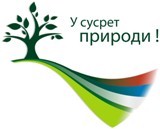 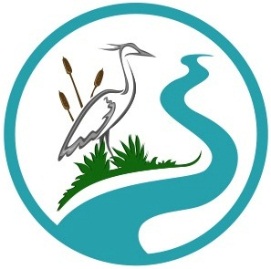 ВОЈВОДЕ ПЕТРА БОЈОВИЋА 2, 23000 ЗРЕЊАНИНМатични број: 08965749 ПИБ: 109846467Број рачуна:  840-1197664-16Телефон: 023/521-032; Факс: 023/521-034 E-mail: rezervatiprirodezr@gmail.com;   www.rezervatiprirode.com	                  Организациона структура УстановеУ циљу ефикаснијег функционисања, као и обједињавања истих или сличних, односно међусобно повезаних послова, у Установи се образују два Одељења, Одељење финансијско рачуноводствених и општих послова и Одељење заштите, унапређења промовисања и одрживог развоја заштићеног подручја у оквиру ког су формирана два одсека: Одсек за послове инвестиционог и техничког одржавања резервата и бегејске петље и Одсек чуварске службе. Рад одсека организује Шеф одсека.Одељење финансијско рачуноводствених и општих послова У оквиру Одељења финансијско рачуноводствених и општих послова обављају се следећи послови:послови планирања и израдe извештаја о пословању Установе,општи правни и нормативни послови,кадровски послови,послови у области радних односа,послови безбедности и здравља на раду и послови противпожарне заштите,послови информатичке подршке,послови управљања коришћењем моторних возила, пловила и прикључних возила,послови одржавања опреме и објеката,административни послови,дактилографски послови,курирски послови,послови одржавања хигијене просторија,финансијски, рачуноводствени и књиговодствени  послови,учествује у изради Планова и Програма Установе,контролише улагања и утрошак средстава у односу на Програме,саставља план јавних набавки и обавља све послове у вези јавних набавки,припрема и доставља извештаје у складу са законским прописима.2. Одељење заштите, унапређења, промовисања и одрживог развоја заштићеног подручјаУ оквиру Одељења заштите, унапређења, промовисања и одрживог развоја заштићеног подручја обављају се следећи послови:послови заштите и мониторинга заштићеног подручја, послови управљања рибарским подручјем,послови обезбеђивања поштовања режима и зона заштите, послови обележавањa подручја,послови израде планова управљања и годишњих програма управљања  и стратешко планирање, послови имплементације одредаба Просторног плана,послови везани за одрживо коришћење природних ресурса у складу са актом о заштити и другим националним и међународним прописима, послови одржавања контаката са корисницима простора и ресурса, послови праћења националних и међународних конкурса, припреме (координира/реализује) предлога пројеката, руковођење реализацијом одобрених пројеката,правни и финансијски послови у заштићеном подручју, послови припрема правних акта управљача, пријаве за прекршаје или привредне преступе на основу надзора чувара,послови припрема одлука о накнадама у заштићеном подручју,обавља друге правне и финансијске послове из области заштите природе,послови планирања редовног и ванредног функционисања и одржавања уређаја, објеката и инсталација у резервату, послови одржавања инфраструктуре резервата,и други послови предвиђени Статутом Установе у складу са Законом.а) Одсек за послове инвестиционог и техничког одржавања резервата и бегејске петљеУ оквиру Одсека за послове инвестиционог и техничког одржавања резервата и бегејске петље обављају се следећи послови:организује се рад система језера „Бегејска петља“ у сарадњи са осталим корисницима и власницима,контролише се стање постојећих објеката и инсталација техничких система учествује у изради техничке документације и води инвестиционо одржавање,учествује се у изради годишњих планова и дугорочних инвестиција који се тичу инвестиционе изградње и инвестиционог одржавања објеката као и планирање, обезбеђивање израде документације која се односи на инвестициону изградњу и инвестиционо одржавање објекта,одржава се постројење за пречишћавање воде и стара се о исправности свих машинских, техничко – технолошких  елемената и постројења објекта,одржава се ниво воде у језерима и утврђује периоде пуњења, пражњења и допуњавања језера водом,обављају се  физичко-хемијске анализе језерске и површинске воде и одржава квалитет језерске воде на прописаном нивоу,спроводе се бактериолошке контроле квалитета воде на патогене у сарадњи са стручном институцијом (вирусе, бактерије, паразите, гљивице), спроводе се лабораторијске и теренске хемијско – физичке анализе површинске и језерске воде, врши се хигијенско одржавање обала језера, превлака, круга и других површина у оквиру радне јединице,стара се о утицају постројења на животну средину,одржава се ниво вегетације у језерима на оптималном нивоу,  врши се порибљавање, санитарни излов и транслокацију рибе по потреби, у складу са Законом,спречавају се поремећаји средине у којој рибе живе (еколошки услови, тровања и помор риба, храњење риба и слично), врше се здравствено санитарне контроле рибљег фонда по потреби у сарадњи са надлежним институцијама,  врше се редовна дежурства по утврђеном редоследу.б) Одсек чуварске службеУ оквиру Одсека чуварске службе обављају се следећи послови:теренски надзор и контрола у заштићеном и рибарском подручју,координација са инспекцијским и другим надлежним државним органима у циљу спречавања шумске крађе, пустошења шума, незаконитог лова, незаконитог риболова и других законом забрањених активности у заштићеном и рибарском подручју,поступање у случају проглашења ванредних ситуација, елементарних непогода и противпожарне заштитите у заштићеним и рибарским подручјима,сакупљање информација, вођење евиденције и израду базе података о стању у заштићеним и рибарским подручјима,  старање о  возилима, опреми, техничким и другим средствима које користи чуварска служба,евиденција о привремено одузетим предметима,послови везани за одржавање и надзор над објекатима „Бегејске петље“ и друго.	Радом Установе руководи директор који организује рад у складу са Законом и Статутом установе и овим Правилником. Услови и описи послова директора Установе регулисани су Статутом Установе.Директор Установе има помоћника који му помаже у вођењу пословне политике Установе.Радом Одељења руководе Руководиоци одељења. Радом Одсека руководе Шефови Одсека који су одговорни Руководиоцима Оделења.	Руководиоци Одељења за свој рад одговарају директору Установе          